Војводе Момчила број 10-12-16,   тел: 051/433-620 На основу члана 90., члана 70.став 1. и 3. и 6.Закона о јавним набавкама Босне и Херцеговине (Службени гласник  БиХ бр.39/14),  Правилника о  поступку директног споразума  Центра број: 626/18 и члана 33. Статута Центра за развој пољопривреде и  села, у поступку јавне набавке пружање услуга вођење стручног надзора над  „Извођењем  радова на изгрдњи wc (тоалета) простора за тушеве и кабине за пресвлачење на ТРЦ „Мањача“   Директор Центра, д о н о с и, О  Д  Л  У  К  У1. Прихвата се приједлог представника Центра, о избору најповољнијег понуђача за набавку пружања услуга  вођење стручног надзора над  „Извођењем  радова на изгрдњи wc (тоалета) простора за тушеве и кабине за пресвлачење на ТРЦ „Мањача“    путем директног споразума број: 1594/21.  2. „AQUANOVA“  Вашалић Дубравко с.п. Бања Лука,  бира се у поступку јавне набавке број 1594/21. Понуђач је понудио цијену  у износу од 750,00 КМ без ПДВ-а. Понуђач није ПДВ обвезник.3. Уговорни орган закључиће уговор са изабраним понуђачем, под условима утврђеним у позиву за достављање понуда и понудом број: Н-01/21 од 18.11.2021.године, достављене од стране изабраног понуђача. 4. Ова одлука је коначна  и ступа на снагу  даном доношења. Образложење: Центар за развој пољопривреде и села Бања Лука,  провео је поступак директног споразума  број:1594/21 за избор најповољнијег понуђача за набавку пружања услуга  вођење стручног надзора над  „Извођењем  радова на изгрдњи wc (тоалета) простора за тушеве и кабине за пресвлачење на ТРЦ „Мањача“  по посебној Одлуци Директора број:1593/21-О  од 16.11.2021.године. Критериј за избор најповољнијег понуђача  је најнижа цијена.Позив за достављање понуда, упућен је понуђачу „AQUANOVA“  Вашалић Дубравко с.п.Бања Лука,    дана 17.11.2021.године.Процијењена вриједност јавне набавке 800,00 КМ   без ПДВ-а.Дана 23.11.2021.године у 12:15 часова представник Центра за село је извршио отварање понуде и том приликом констатовао да је пристигла понуда добављача „AQUANOVA“  Вашалић Дубравко с.п. Бања Лука,  са понуђеном цијеному износу од 750,00 КМ без ПДВ-а која је  прихватљива за уговорни орган. С обзиром да је понуђач доставио понуду у складу са условима  из позива за достављање понуда то ће уговорни орган прихватити приједлог предсатвника  Центра и одлучити као у диспозитиву ове Одлуке. Достављено: Понуђачу			                                                         ДИРЕКТОР Евиденција                                                                   Драшко Илић, дипл.екон.Архива                                                                                 __________________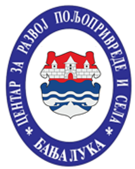 ЦЕНТАР ЗА РАЗВОЈ ПОЉОПРИВРЕДЕ И СЕЛАБАЊА ЛУКА                   Број: 1620/21-ОЦЕНТАР ЗА РАЗВОЈ ПОЉОПРИВРЕДЕ И СЕЛАБАЊА ЛУКА               Датум:23.11.2021.год.